Publicado en  el 13/12/2013 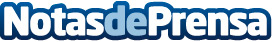 El consejero de Agricultura visita Riolobos y destaca las inversiones por 16 millones de euros en la comarcaEl consejero de Agricultura, Desarrollo Rural, Medio Ambiente y Energía, José Antonio Echávarri, ha visitado la localidad cacereña de Riolobos, donde ha mantenido un encuentro en el ayuntamiento con el equipo de Gobierno, ha firmado en el libro de honor del consistorio y después ha recorrido las instalaciones de la cooperativa Unagri.Datos de contacto:Gobierno de ExtremaduraNota de prensa publicada en: https://www.notasdeprensa.es/el-consejero-de-agricultura-visita-riolobos-y_1 Categorias: Extremadura http://www.notasdeprensa.es